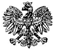 Zgierz, dn.19.11.2021 r.ZP.272.38.2021.MW/8INFORMACJA Z OTWARCIA OFERT 	Na podstawie art. 222 ust. 5 ustawy z dnia 11 września 2019 r. – Prawo zamówień publicznych (tj. Dz. U. z 2021 r., poz. 1129 ze zm.), Zarząd Powiatu Zgierskiego zwany dalej Zamawiającym udostępnia informacje dotyczące złożonych ofert w postępowaniu prowadzonym w trybie podstawowym na podstawie art. 275 pkt 1 Ustawy, pn.: „Przebudowa drogi powiatowej Nr 5172 E ul. Tkacka w Ozorkowie oraz drogi powiatowej Nr 5137 E ul. Konstytucji 3 Maja w Ozorkowie”.                                                                                  Zarząd Powiatu Zgierskiego____________________________________	                                                           (podpis Kierownika Zamawiającego lub osoby upoważnionej)	ZARZĄD POWIATU ZGIERSKIEGO	95-100 Zgierz, ul. Sadowa 6a   tel. (42) 288 81 00, fax (42) 719 08 16zarzad@powiat.zgierz.pl, www.powiat.zgierz.plNr ofertyNazwa i adres WykonawcyŁĄCZNA CENA BRUTTO1KRAL Sp. z o.o., ul. gen. Lucjana Żeligowskiego 32/34, 90-643 Łódź 188 350,69 zł